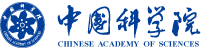 中国科学院联想学院联想之星创业CEO特训班第十期招生手册承办单位：联想控股2017年6月 联想之星创业CEO特训班第十期招生简章一、联想之星简介联想之星由中国科学院和联想控股有限公司于2008年共同发起，通过免费创业培训、天使投资、创业联盟等扶持手段，培育科技创业领军人才，推动科技成果产业化。联想之星创业培训植根于联想的丰富管理实践，近30年来，联想走过了一条艰辛而有收获的创业之路，形成了富有特色的联想管理之道。2001年起，联想进入风险投资领域，先后投资数百家创业企业，2010年联想进军天使投资，投资了百余家科技创业公司。联想与中国创业者们同跋涉，对科技成果产业化之路有了更深刻的理解。 为将这些经验教训与更多科技产业化人才分享，帮助他们少犯错误、少走弯路，以柳传志先生为首的联想高管们创设了联想之星的课程体系并亲自授课——围绕产业化过程中多个阶段所面对的主要任务展开，实战、实效，启发、提升，帮助创业者们悟出自己的企业管理之道。迄今，联想之星创业CEO特训班已成功举办九期，有700多名产业化人才和创业者从数千名报名者中脱颖而出，并顺利完成培训；其中，已培训了来自中科院系统近150名科技成果产业化人才。特训班结业时，向学员颁发联想学院结业证书。除培训外，联想之星还设立了总计15亿元人民币的天使投资基金，以投资和专业增值服务助力科技创业。2011年9月，联想之星创业联盟成立，这是以特训班历届学员为主体，其他致力于科技创业和科技成果产业化发展的各行业人士共同参与的交流平台，秉持“支持创业、搭建平台、共同成长”的宗旨，服务联盟成员，扶持创业创新。为结业后的联想之星创业CEO特训班学员提供持续和全方位的创业支持。二、联想之星创业CEO特训班特色1、实战联想30余年的企业管理和10多年的投资服务实践；特训班秉承使学员“在战争中学习战争”的培训理念，以转变观念为重点，以提高能力为核心，重点传授关键的企业运营管理方法，帮助学员实现科技成果产业化；以柳传志先生为首，10多位拥有丰富创业经验的企业高管以及成功科技创业者亲自编写教案并授课：他们有丰富的企业经营和管理经验，善于总结并愿意分享产业化过程中的经验教训。针对学员背景和项目/企业特点，准备了有较强针对性的定制化教材和培训方式，通过互动式的教学，更好地达到办学目标。2、定制围绕科技成果产业化的特点、针对企业一把手及科技转化负责人深度定制培训内容：特训班课程针对企业不同发展阶段CEO所面临的应树立的关键意识、解决问题的基本方法等主要任务，强调方法和技能的实战性和针对性，循序渐进地传授理念、知识和技能，解决企业经营管理中的实际问题；3、学习“学习的方法”融入联想对企业地基层面的管理理念和方法论，帮助创业者提升学习能力，奠定企业发展基础。4、弘扬创业精神，寻找“有大树基因的创业者”帮助创业者树立企业家的高远追求，坚定创业信念和决心，具备企业利益第一的品德。5、公益联想之星创业CEO特训班不收取学员任何费用。三、培训时间及费用特训班时间跨度一年，定期集中授课。第十期将于2017年9月开学，2018年8月结业，每次集中授课时间为2-3天。联想之星将承担特训班学员的培训费用，并为学员提供培训期间的食宿。四、报名条件及招生流程第十期报名将于2017年7月7日截止，录取情况将于2017年8月份反馈给报名者。报名者应符合以下条件：1.拥有一定领先性和创新性的技术或基于技术的商业模式，对于行业没有特别要求；2.科技创业企业一把手或科技成果转化负责人；3.以积极认真的态度参与特训班的课程和活动，能保证上课时间。五、报名方式填写并提交报名表，报名表链接地址如下：https://www.wenjuan.com/s/MRRnim/或扫描以下二维码在线报名：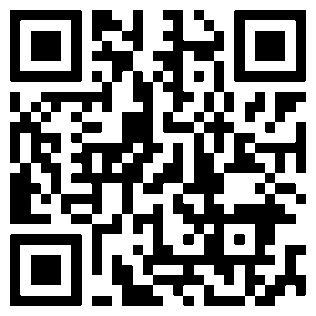 联想之星将根据项目情况进行评估、调研、面试以及录取。更为详细的报名信息请关注“联想之星”官方微信公众号。附件:特训班第十期培训计划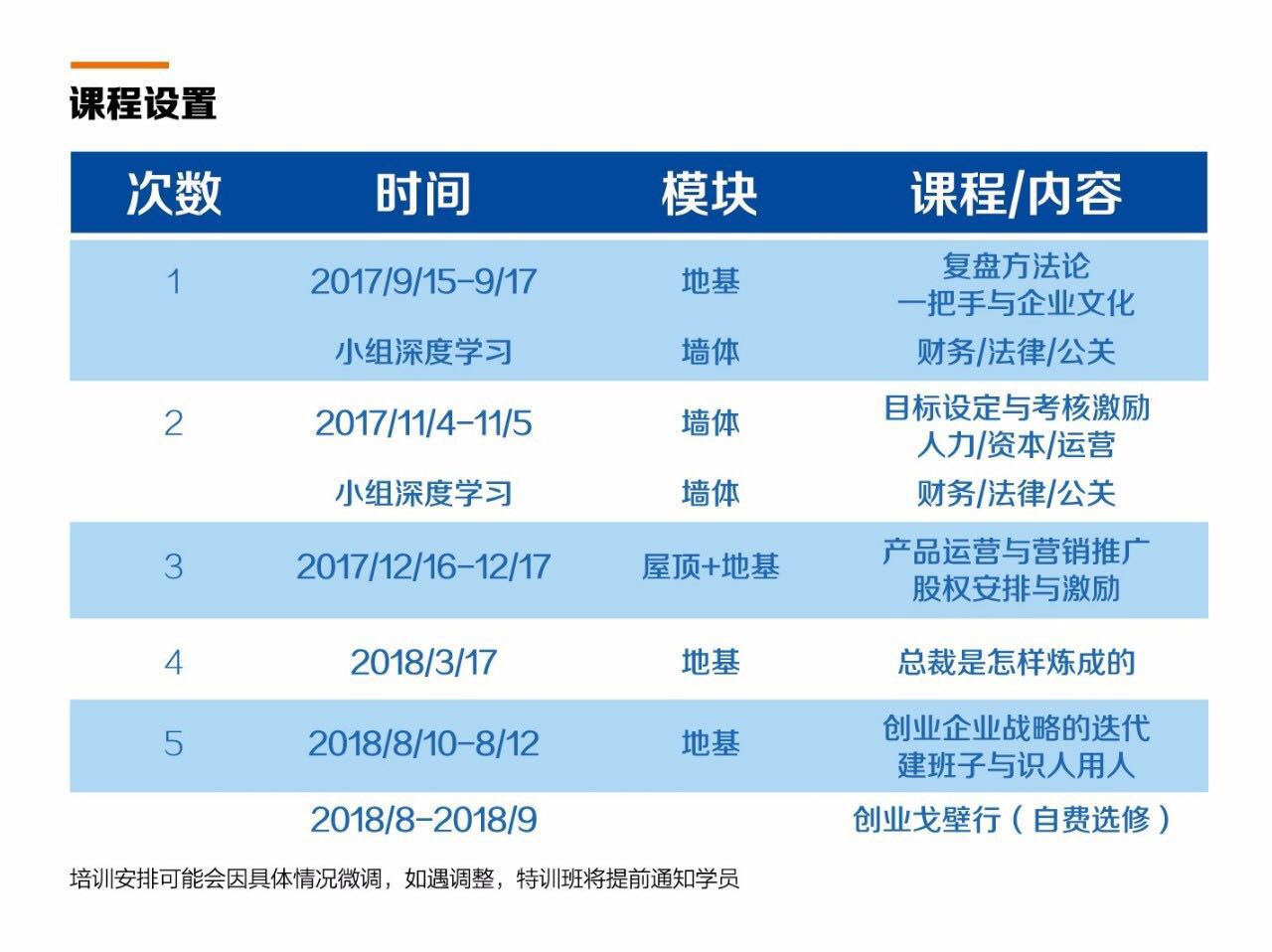 